Схема графического изображения территории Володарского сельского поселения с  нанесением земельных участков, находящихся в государственной и муниципальной собственности в д.Конезерье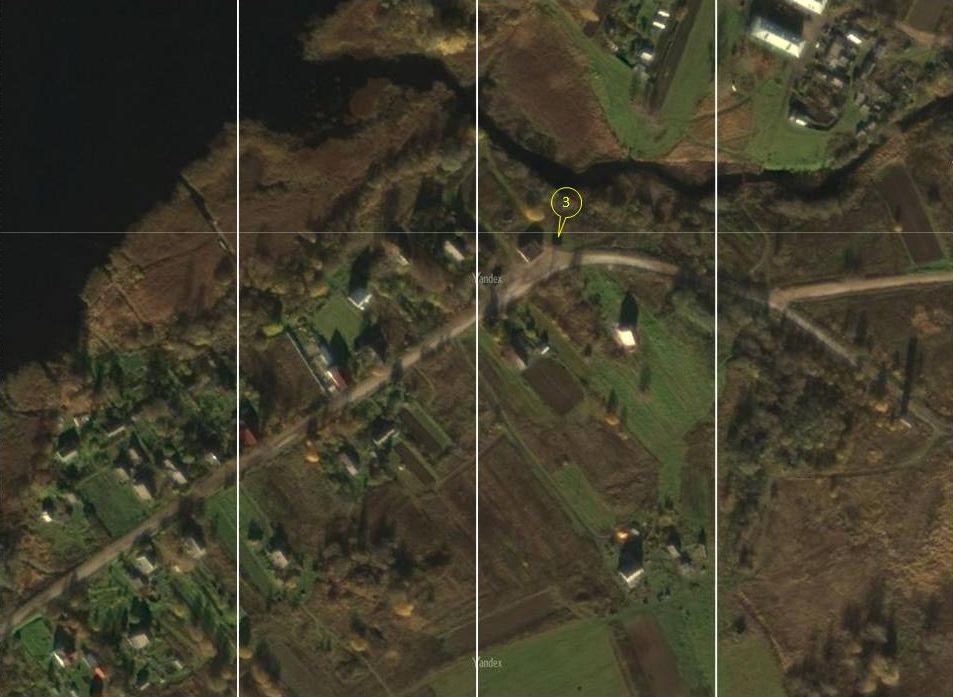 